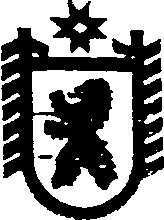 Республика КарелияАДМИНИСТРАЦИЯ СЕГЕЖСКОГО МУНИЦИПАЛЬНОГО РАЙОНАПОСТАНОВЛЕНИЕот  06   февраля  2015   года   №   116 Сегежа Об утверждения Правил представления лицом, поступающим на  должность руководителя муниципального учреждения Сегежского муниципального района, а также руководителем муниципального учреждения Сегежского муниципального района сведений о своих доходах, об имуществе и обязательствах имущественного характера и о доходах, об имуществе и обязательствах имущественного характера супруги (супруга) и несовершеннолетних детей( в редакции постановления от 19.12.2018 № 1208)	В соответствии   счастью четвёртой  статьи  275 Трудового кодекса Российской Федерации, частью 1 статьи 8 Федерального закона от 25 декабря 2008 года N 273-ФЗ "О противодействии коррупции"   администрация Сегежского муниципального района    п о с т а н о в л я е т:	1. Утвердить прилагаемые Правила    представления лицом, поступающим  на должность руководителя муниципального учреждения Сегежского муниципального района, а также руководителем муниципального учреждения Сегежского муниципального района сведений о своих доходах, об имуществе и обязательствах имущественного характера и о доходах, об имуществе и обязательствах имущественного характера супруги (супруга) и несовершеннолетних детей.  	2.  Признать утратившим силу постановление  администрации Сегежского муниципального района от  21  февраля   2013  г.  №   218  «О  Порядке  представления лицом, поступающим на работу на должность руководителя муниципального учреждения Сегежского муниципального района, а также руководителем муниципального учреждения Сегежского муниципального района сведений о своих доходах, об имуществе и обязательствах имущественного характера и о доходах, об имуществе и обязательствах имущественного характера супруги (супруга) и несовершеннолетних детей» со дня вступления в силу настоящего постановления. 	3. Настоящее постановление вступает в силу с 1 января 2015 года. 	4. Обнародовать настоящее решение (постановление) путем размещения в газете «Доверие» объявления о его принятии с указанием времени и места ознакомления с ним, а также путем размещения официального текста настоящего решения (постановления) в  информационно-телекоммуникационной сети «Интернет» на официальном сайте администрации Сегежского муниципального района  http://home.onego.ru/~segadmin.  	  Глава администрацииСегежского муниципального района				                       И.П.ВекслерРазослать: в дело, УД, УО, руководителям МУ –  45 (по списку).            УТВЕРЖДЕНЫ постановлением администрацииСегежского муниципального районаот 06 февраля  2015  г. №  116( в ред. постановления от 19.12.2018    №  1208)   ПРАВИЛА представления  лицом, поступающим на  должность руководителя муниципального учреждения Сегежского муниципального района, а также руководителем муниципального учреждения Сегежского муниципального района сведений о своих доходах, об имуществе и обязательствах имущественного характера и о доходах, об имуществе и обязательствах имущественного характера 
супруги (супруга) и несовершеннолетних детей1. Настоящие Правила устанавливают порядок представления лицом, поступающим на работу на должность руководителя муниципального учреждения Сегежского муниципального района (далее - муниципальное учреждение), а также руководителем муниципального  учреждения сведений о своих доходах, об имуществе и обязательствах имущественного характера и о доходах, об имуществе и обязательствах имущественного характера своих супруга (супруги) и несовершеннолетних детей (далее - сведения о доходах, об имуществе и обязательствах имущественного характера).2. Лицо, поступающее на должность руководителя муниципального учреждения, при поступлении на работу представляет:1) сведения о своих доходах, полученных от всех источников (включая доходы по прежнему месту работы или месту замещения выборной должности, пенсии, пособия, иные выплаты) за календарный год, предшествующий году поступления на должность руководителя муниципального  учреждения, о недвижимом имуществе, транспортных средствах и ценных бумагах, отчужденных им в результате безвозмездной сделки в течение календарного года, предшествующего году поступления на должность руководителя муниципального  учреждения, а также сведения об имуществе, принадлежащем ему на праве собственности, и о своих обязательствах имущественного характера по состоянию на первое число месяца, предшествующего месяцу поступления на должность руководителя муниципального  учреждения (на отчетную дату);2) сведения о доходах супруги (супруга) и несовершеннолетних детей, полученных от всех источников (включая заработную плату, пенсии, пособия, иные выплаты) за календарный год, предшествующий году поступления на должность руководителя муниципального  учреждения, о недвижимом имуществе, транспортных средствах и ценных бумагах, отчужденных ими в результате безвозмездной сделки в течение календарного года, предшествующего году поступления на должность руководителя муниципального  учреждения, а также сведения об имуществе, принадлежащем им на праве собственности, и об их обязательствах имущественного характера по состоянию на первое число месяца, предшествующего месяцу поступления на должность руководителя муниципального  учреждения (на отчетную дату).( в ред. постановления от 19.12.2018    №  1208)   3. Руководитель  муниципального  учреждения ежегодно, не позднее 30 мая  года, следующего за отчетным, представляет сведения:1) сведения о своих доходах, полученных за отчетный период (с 1 января по 31 декабря) от всех источников (включая заработную плату, пенсии, пособия, иные выплаты), о недвижимом имуществе, транспортных средствах и ценных бумагах, отчужденных им в результате безвозмездной сделки в течение отчетного периода (с 1 января по 31 декабря), а также сведения об имуществе, принадлежащем ему на праве собственности, и о своих обязательствах имущественного характера по состоянию на конец отчетного периода;2) сведения о доходах супруги (супруга) и несовершеннолетних детей, полученных за отчетный период (с 1 января по 31 декабря) от всех источников (включая заработную плату, пенсии, пособия, иные выплаты), о недвижимом имуществе, транспортных средствах и ценных бумагах, отчужденных ими в результате безвозмездной сделки в течение отчетного периода (с 1 января по 31 декабря), а также сведения об имуществе, принадлежащем им на праве собственности, и об их обязательствах имущественного характера по состоянию на конец отчетного периода.( в ред. постановления от 19.12.2018    №  1208)   4. Сведения, предусмотренные пунктами 2 и 3 настоящих Правил, представляются в управление делами администрации Сегежского муниципального района по   утвержденной Президентом Российской Федерации форме справки о доходах, расходах, об имуществе и обязательствах имущественного характера (далее- справка). ( в ред. постановления от 19.12.2018    №  1208)   4.1. Справка заполняется с использованием специального программного обеспечения "Справки БК", размещенного на официальном сайте в информационно-телекоммуникационной сети Интернет государственной информационной системы "Единая информационная система управления кадровым составом государственной гражданской службы Российской Федерации.( введен . постановлением от 19.12.2018    №  1208)   5. В случае если руководитель муниципального учреждения обнаружил, что в представленных им сведениях о доходах, об имуществе и обязательствах имущественного характера не отражены или не полностью отражены какие-либо сведения либо имеются ошибки, он вправе представить уточненные сведения в течение одного месяца после окончания срока, указанного в пункте 3 настоящих Правил.6. В случае если лицо, поступающее на должность руководителя муниципального  учреждения, обнаружило, что в представленных им сведениях о доходах, об имуществе и обязательствах имущественного характера не отражены или не полностью отражены какие-либо сведения либо имеются ошибки, оно вправе представить уточненные сведения в течение одного месяца со дня представления сведений в соответствии с пунктом 2 настоящих Правил.7. Непредставление гражданином при поступлении на должность руководителя муниципального  учреждения сведений о доходах, об имуществе и обязательствах имущественного характера либо представление заведомо недостоверных или неполных сведений является основанием для отказа в приеме указанного гражданина на должность руководителя муниципального  учреждения.Непредставление руководителем муниципального  учреждения сведений о доходах, об имуществе и обязательствах имущественного характера либо представление заведомо недостоверных или неполных сведений является правонарушением, влекущим его увольнение с работы в муниципальном  учреждении.8. В случае непредставления руководителем муниципального  учреждения по объективным причинам сведений о доходах, об имуществе и обязательствах имущественного характера супруги (супруга) и несовершеннолетних детей в срок, указанный в пункте 3 настоящих Правил, сведения о доходах, об имуществе и обязательствах имущественного характера супруги (супруга) и несовершеннолетних детей подлежат представлению в месячный срок после окончания обстоятельств, явившихся причиной их непредставления.9. Проверка достоверности и полноты сведений о доходах, об имуществе и обязательствах имущественного характера, представленных в соответствии с настоящими Правилами  лицом, поступающим на должность руководителя муниципального  учреждения, а также руководителем муниципального  учреждения, осуществляется в соответствии с законодательством.10. Сведения о доходах, об имуществе и обязательствах имущественного характера, представляемые в соответствии с настоящими Правилами лицом, поступающим на работу на должность руководителя муниципального  учреждения, а также руководителем муниципального  учреждения, являются сведениями конфиденциального характера, если федеральным законом они не отнесены к сведениям, составляющим государственную тайну.--------------------------